ALGAENERGY S.A.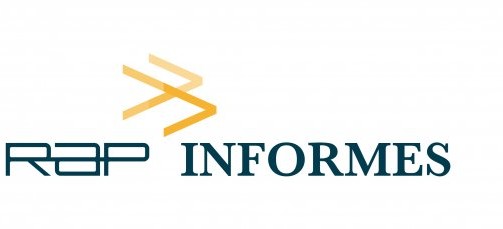 INFORMACIÓN PARA EL TRATAMIENTO DE DATOS PERSONALES CON FINALIDAD DE CANDIDATO A EMPLEADOEn ALGAENERGY S.A. damos mucha importancia a tu información, por ello necesitamos tu consentimiento para el tratamiento en base a las normativas vigentes de Protección de Datos. Introduce los siguientes datos para verificar tu identidad:Nombre y Apellidos:Dirección de correo electrónico desde la que nos has enviado tu curriculum: ALGAENERGY S.A. es el Responsable del tratamiento de los datos personales del Interesado y le informa que estos datos serán tratados de conformidad con lo dispuesto en el Reglamento (UE) 2016/679 de 27 de abril (GDPR) y la Ley Orgánica 3/2018 de 5 de diciembre (LOPDGDD) por interés legítimo del Responsable, facilitándole la siguiente información del tratamiento:Fin del tratamiento: hacer partícipe al Interesado en los procesos de selección de personal, llevando a cabo un análisis del perfil del solicitante con el objetivo de seleccionar al mejor candidato para el puesto vacante.Legitimación del tratamiento: consentimiento inequívoco mediante una clara acción del interesado.Criterios de conservación de los datos: se conservarán durante un plazo máximo de un año, transcurrido el cual se procederá a la supresión de los datos garantizándole un total respeto a la confidencialidad tanto en el tratamiento como en su posterior destrucción. En este sentido, transcurrido el citado plazo, y si desea continuar participando en los procesos de selección de ALGAENERGY S.A., marque la casilla que corresponda:Actualización de los datos: en caso de producirse alguna modificación en sus datos, le rogamos nos lo comunique por escrito lo antes posible, con objeto de mantener sus datos debidamente actualizados.Comunicación de los datos: no se comunicarán los datos a terceros, salvo obligación legal.Derechos que asisten al Interesado:  Derecho a retirar el consentimiento en cualquier momento.Derecho de acceso, rectificación, portabilidad y supresión de sus datos y a la limitación u oposición a su tratamiento.Derecho a presentar una reclamación ante la Autoridad de control (www.aepd.es) si considera que el tratamiento no se ajusta a la normativa vigente.Datos de contacto para ejercer sus derechos:ALGAENERGY S.A. AVDA. EUROPA, 19 - 28108 ALCOBENDAS (Madrid). Email: lopd@algaenergy.esALGAENERGY S.A.AVDA. EUROPA, 19 - 28108 ALCOBENDAS (Madrid)SÍNOAutorizo a ALGAENERGY S.A.☐☐Mantener de forma indefinida mi curriculum para continuar participando en los procesos de selección de la entidad